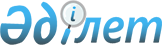 О предоставлении подъемного пособия и социальной поддержки для приобретения жилья специалистам здравоохранения, образования, социального обеспечения, культуры и спорта, прибывшим для работы и проживания в сельские населенные пункты района Шал акына в 2012 году
					
			Утративший силу
			
			
		
					Решение маслихата района Шал акына Северо-Казахстанской области от 21 декабря 2011 года N 44/4. Зарегистрировано Департаментом юстиции Северо-Казахстанской области 13 января 2012 года N 13-14-143. Утратило силу - решением маслихата района Шал акына Северо-Казахстанской области от 1 августа 2012 года N 5/5

      Сноска. Утратило силу - решением маслихата района Шал акына Северо-Казахстанской области от 01.08.2012 N 5/5 (вводится в действие по истечении десяти календарных дней после дня его первого официального опубликования)      В соответствии с подпунктом 15) пункта 1 статьи 6 Закона Республики Казахстан от 23 января 2001 года № 148 «О местном государственном управлении и самоуправлении в Республике Казахстан», подпунктом 4) пункта 3 статьи 7 Закона Республики Казахстан от 8 июля 2005 года № 66 «О государственном регулировании развития агропромышленного комплекса и сельских территорий», пунктом 2 Правил предоставления мер социальной поддержки специалистам здравоохранения, образования, социального обеспечения, культуры и спорта, прибывшим для работы и проживания в сельские населенные пункты, утвержденных постановлением Правительства Республики Казахстан от 18 февраля 2009 года № 183 районный маслихат РЕШИЛ:



      1. Предоставить специалистам здравоохранения, образования, социального обеспечения, культуры и спорта, прибывшим для работы и проживания в сельские населенные пункты района Шал акына в 2012 году:

      1) подъемное пособие в сумме, равной семидесятикратному месячному расчетному показателю;

      2) социальную поддержку для приобретения жилья - бюджетный кредит в сумме, не превышающей одна тысяча пятисоткратного размера месячного расчетного показателя.



      2. Контроль за выполнением данного решения возложить на государственное учреждение «Отдел сельского хозяйства и ветеринарии района Шал акына».



      3. Настоящее решение вводится в действие по истечению десяти календарных дней со дня его первого официального опубликования.      Председатель XLIV сессии                   Секретарь

      районного маслихата                        районного маслихата

      И. Меркер                                  Н. Дятлов      «СОГЛАСОВАНО»      Начальник государственного

      учреждения «Отдел сельского

      хозяйства и ветеринарии

      района Шал акына»                          Х.Найманов
					© 2012. РГП на ПХВ «Институт законодательства и правовой информации Республики Казахстан» Министерства юстиции Республики Казахстан
				